Береги здоровье!Сбалансированное питание и регулярная физическая активность – залог здоровья.Физическая активность благотворно влияет на сердечную деятельность, кровообращение, систему дыхания, укрепляет мышцы, оказывает положительное эмоциональное воздействие.Вредные привычки, неправильное питание и низкая физическая активность являются основными факторами риска развития хронических болезней.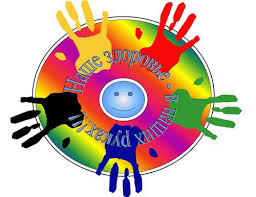 Всероссийский детский телефон         доверия 8-800-2000-122 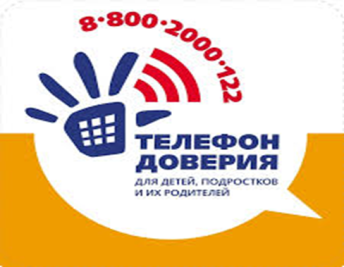 Вы можете обратиться на детский телефон доверия по любым вопросам, связанным с воспитанием Вашего ребенка анонимно и бесплатно с любого телефона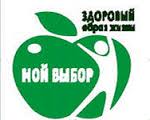 Составили: учащиеся 6 класса и педагог-психолог Нуртдинова Е.А.Муниципальное казенное общеобразовательное учреждение «Унъюганская средняя общеобразовательная школа №2»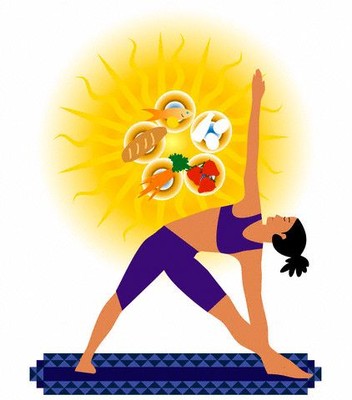 2016-2017 уч.г.п. УнъюганЗдоровый образ жизни – это:- рациональный режим дня;- правильное питание;- полноценный сон;- двигательная активность;- занятия физкультурой и спортом;- пребывание на свежем воздухе;- отсутствие вредных привычек.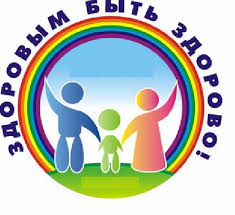 Живи спортивно!Спорт – это главная составная часть физической культуры.Спорт – это метод физического воспитания.Сегодня насчитывается более 200 видов спортивных упражнений. Каждый из них характеризуется своим предметом состязания, особым составом действий на мышечную и суставную систему организма.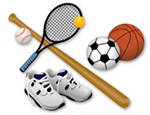 Как показывает мировой опыт, ежедневно нужно уделять себе хотя бы немного времени, и результат не замедлит сказаться. Занимаясь хотя бы, одним из видов спорта, у человека повышается настроение, появляется бодрость, мышцы становятся упругими, улучшается внешний вид, улучшается здоровье, повышается иммунитет.Питайся разумно!Питание является необходимым и первым условием жизни. Энергия, вырабатываемая в результате переваривания пищи организмом, используется для поддержания постоянной температуры тела, для обеспечения нормальной деятельности внутренних органов и, особенно, для выполнения физической работы.Правила здорового и правильного питанияПервое – это баланс энергии, то есть, сколько человек съел, столько он должен и истратить в процессе своей жизнедеятельности или физической нагрузки. Второе – в правильном и здоровом питании должны содержаться все полезные вещества для организма. Ежедневно в организм должно поступать достаточное количество белков, жиров, углеводов, витаминов, минеральных веществ, воды и растительных волокон. Углеводов должно быть примерно 400 грамм, белков 90 грамм, 70 граммов жира. Третье, соблюдать режим питания – 3-х или 4-х разовое питание (завтрак, обед, полдник, ужин).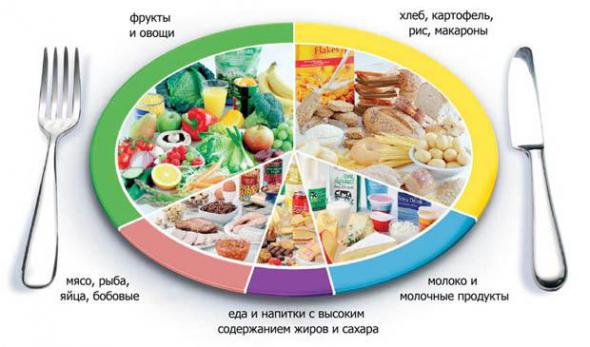 